福州市律师协会信息管理平台岗前培训报名操作指引1.打开微信扫描右侧二维码进行报名。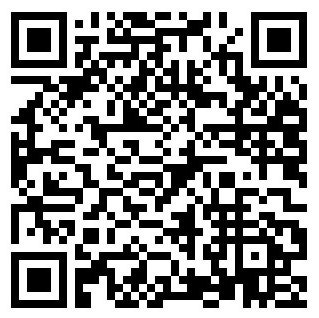 2.进行岗前培训详情，点击“我要报名”。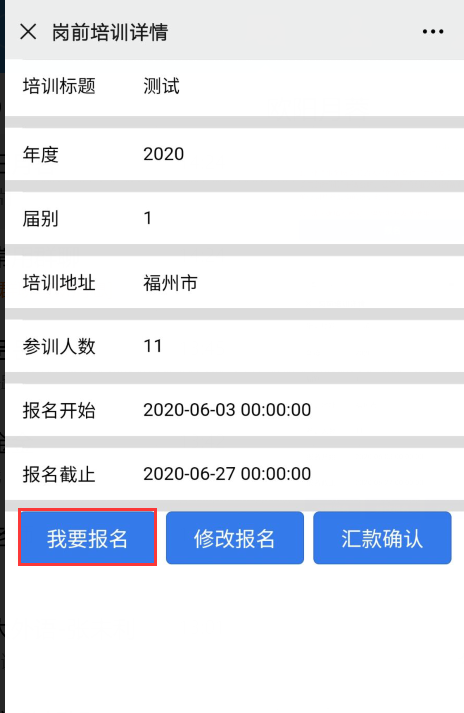 3.在报名时间范围内，填写报名信息，信息检查无误后，再点击“报名”，即可报名成功。（请确保姓名和手机号填写准确无误，系统将用姓名和手机号作为修改报名和汇款确认的认证信息）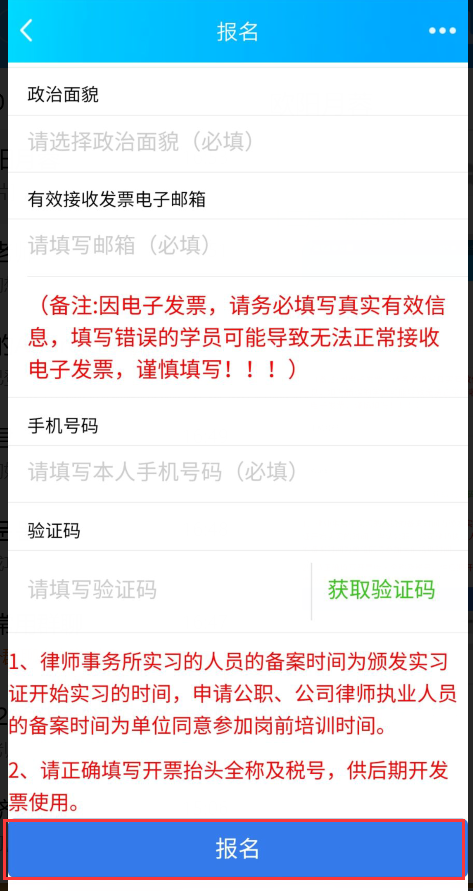 4.如果发现报名信息有误，点击“修改报名”。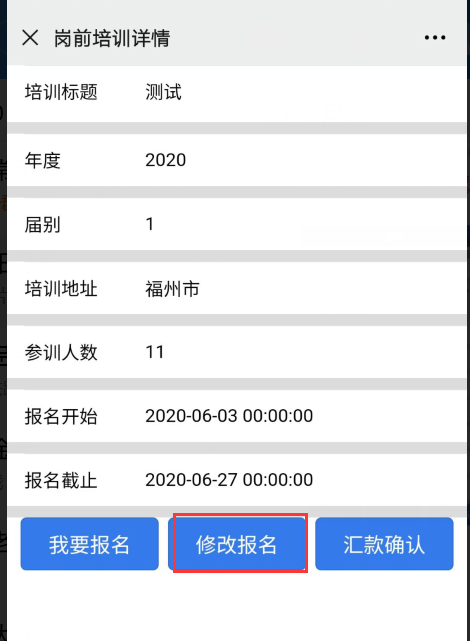 5.进入认证页面，填写姓名、手机号码、手机验证码。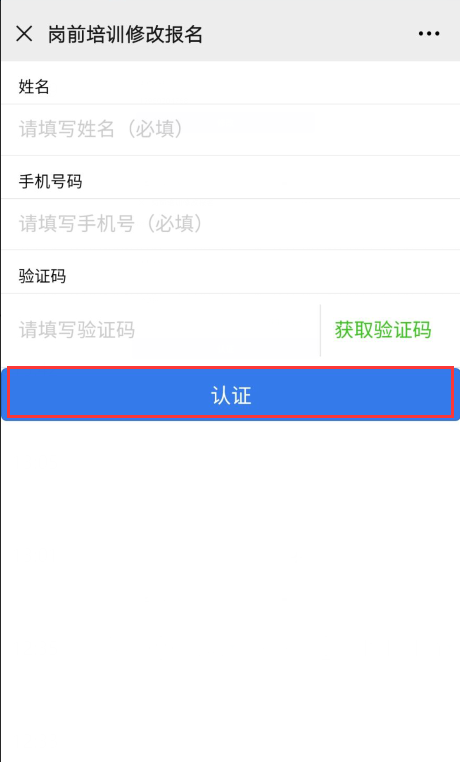 6.进入修改报名信息界面，修改好信息，点击“修改”即可更改报名信息。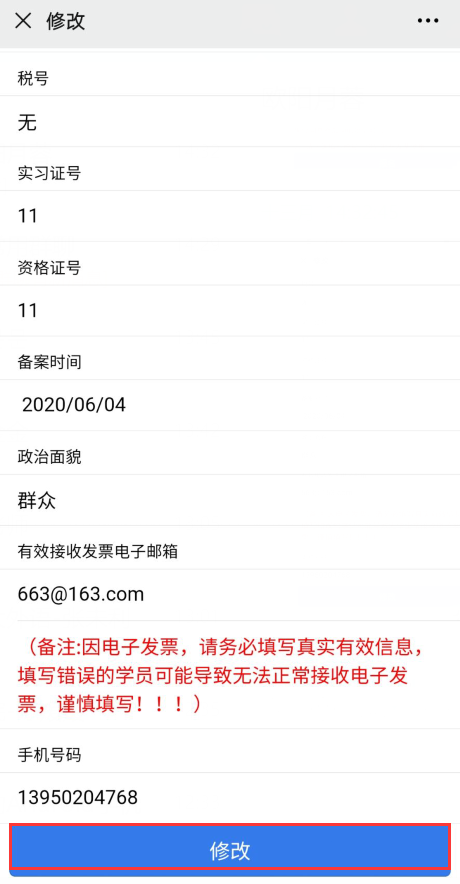 7.线下汇款后，请扫描同一个二维码，进行线上汇款确认，点击“汇款确认”。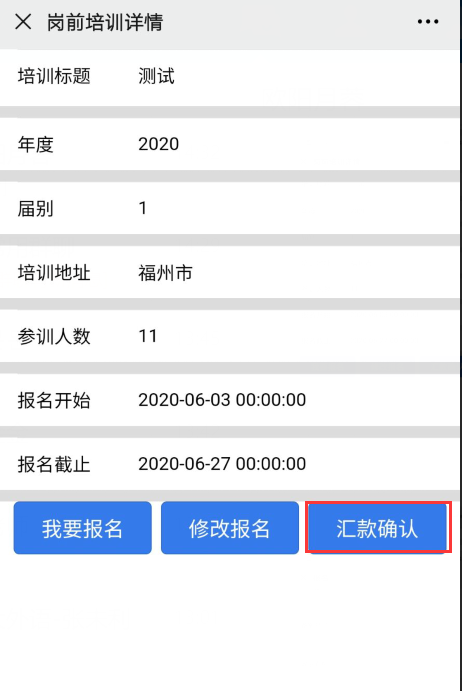 8.进入认证界面，填写相应的信息进行身份验证。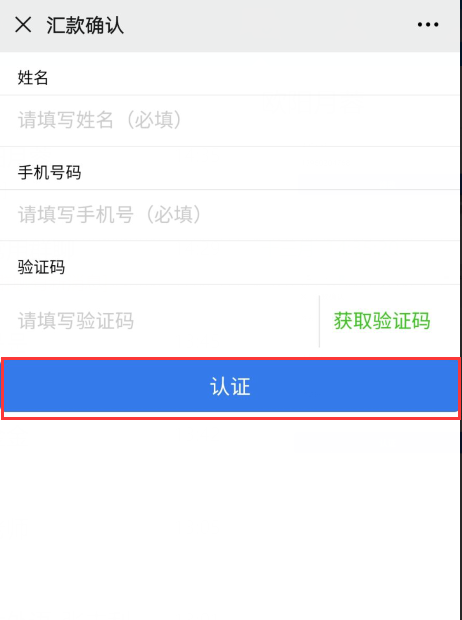 9.进入到汇款确认界面，点击“确认汇款”即可。（即完成报名及汇款确认流程，报名成功）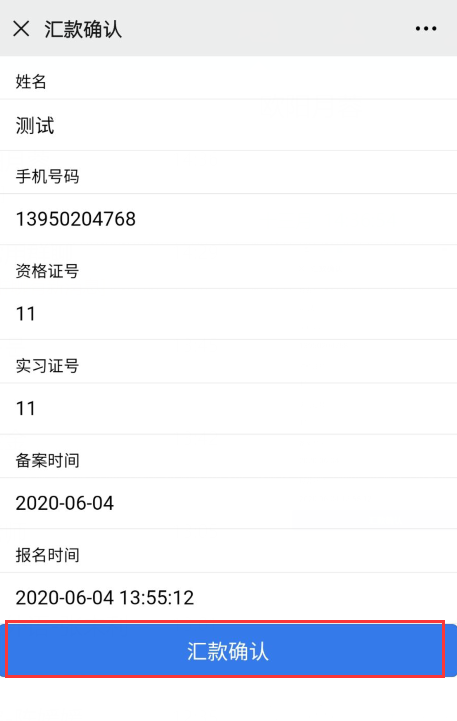 